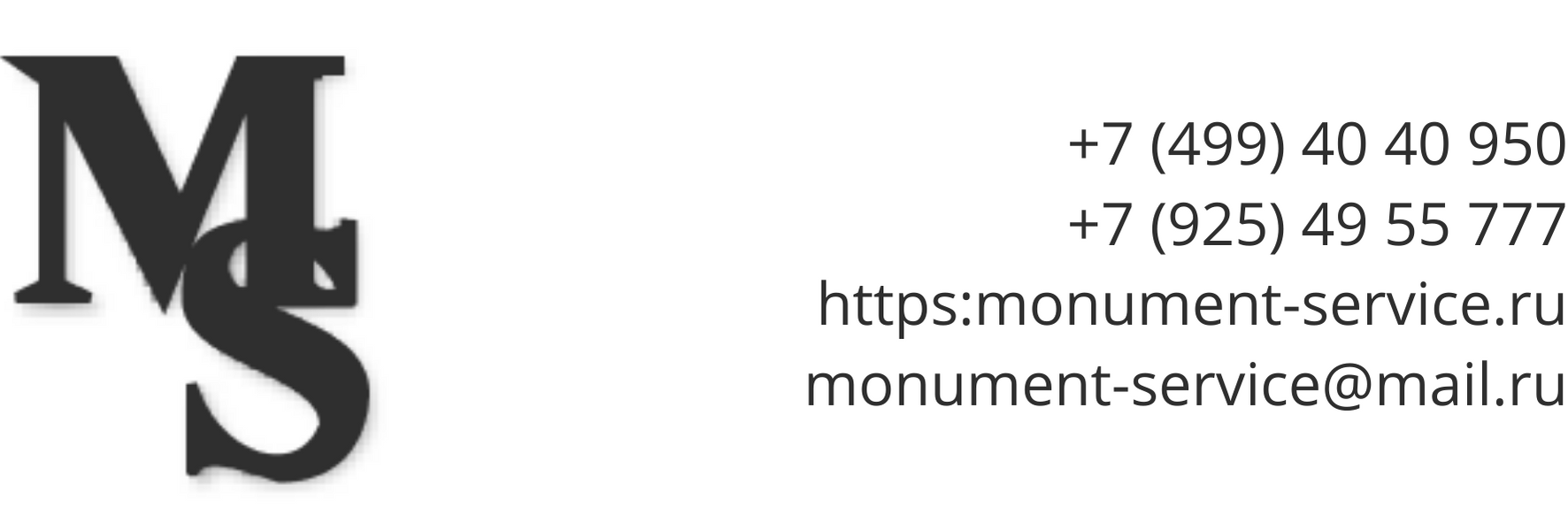 ДОГОВОР ПОДРЯДА С ФИЗИЧЕСКИМ ЛИЦОМ № НВГ-2023/____НА ОКАЗАНИЕ УСЛУГ (ВЫПОЛНЕНИЕ РАБОТ) ПО ИЗГОТОВЛЕНИЮ И УСТАНОВКЕ ИЗДЕЛИЙ ИЗ ГРАНИТА И ПРОВЕДЕНИЮ ГРАВЕРНЫХ РАБОТг. Москва                                                                                                                                    ____.2023 ___________________________________________, именуемый в дальнейшем Заказчик, с одной стороны и Индивидуальный предприниматель Невский Александр Андреевич (ОГРНИП 321508100558126), именуемый в дальнейшем Исполнитель - с другой, заключили настоящий договор о нижеследующем:1. ПРЕДМЕТ ДОГОВОРА1.1. Исполнитель обязуется оказать услуги (выполнить работы) и сдать одновременно с передачей прав на результат оказанных услуг (выполненных работ) Заказчику, а Заказчик обязуется принять оказанные услуги (выполненные работы) и произвести их оплату в соответствии со сметой (Приложение №1 к настоящему Договору).1.2. Состав, виды, количество и стоимость выполняемых Исполнителем работ (демонтаж старых и временных надгробных сооружений, описание благоустройства участка), указывается в смете (Приложении №1 к настоящему Договору), которое является неотъемлемой частью настоящего Договора и согласно которой оказываются услуги (выполняются работы).1.2. Работы выполняются из материала Исполнителя (указанным в смете).1.3. В случае необходимости оказания услуг по установке изделия, прочих услуг по благоустройству места захоронения, а также демонтажа существующего памятника (или иных конструкций), стороны прописывают необходимые услуги в смете в разделе установка.1.4. Схема установки изделий из гранита на место захоронения, данные для производства граверных работ указываются в Приложении №2 к настоящему Договору. При оформлении Приложения №2 Заказчик проверяет правильность и полноту внесенных данных, после чего удостоверяет их верность своей подписью или согласием в мессенджерах. При необходимости стороны оформляют другие дополнительные приложения (схемы, эскизы и пр.).2. ПОРЯДОК РАСЧЁТОВ ПО ДОГОВОРУ2.1. Общая цена договора определяется согласно смете (Приложение №1 к настоящему Договору) согласно которой оказываются услуги (выполняются работы).2.2.  Стороны согласовали следующий порядок платежей: В день подписания настоящего договора Заказчик уплачивает Исполнителю 50% от итоговой стоимости договора. Стоимость договора определяется согласно смете (Приложение №1 настоящего Договора).2.3. Оплата граверных работ на памятнике производится Заказчиком в день принятия выполненных Исполнителем граверных работ. Стоимость граверных работ определяется согласно смете (Приложение №1 настоящего Договора). Вызов Заказчика на приемку граверных работ выполняется любым удобным сторонам способом – по электронной почте, звонком или направлением СМС на телефон Заказчика. Заказчик обязан принять граверные работы в течении 10 дней с момента получения уведомления о их готовности.2.4. В случае заказа изделия (гранитного памятника) без проведения граверных работ Заказчик обязан принять выполненные работы в гранитной мастерской или на производстве в течении 3-х рабочих дней с момента получения уведомления о готовности.2.5. Работы по установке изделия из гранита на место захоронения оплачивается Заказчиком в день проведения работ по установке. Стоимость работ по установке определяется согласно смете (Приложение №1 настоящего Договора). День проведения работ по установке изделия из гранита Исполнитель согласовывает с Заказчиком любым удобным сторонам способом – по электронной почте, звонком или направлением СМС на телефон Заказчика. Работы по установке изделия из гранита принимаются Заказчиком в течении двух дней с момента получения уведомления от Исполнителя.2.6. Демонтаж существующих на захоронении конструкций оплачиваются Заказчиком дополнительно по действующим тарифам Исполнителя (исходя из объема и сложности работ). Оплата должна быть произведена Заказчиком в день установки (демонтажа).2.7. В случае, если Заказчику не требуются работы по установке изделия на захоронение, последний дополнительно оплачивает стоимость погрузки изделия в транспорт по договорной цене (цена зависит от размеров и веса изделия).
3. СРОК ВЫПОЛНЕНИЯ РАБОТ3.1. Установка готового изделия на место захоронения производится в согласованные Сторонами сроки в период с 15 мая по 15 октября 20233.2. Предполагаемая дата установки с ______.2023 по _____.2023, указанная дата не является окончательной и может быть изменена по согласованию Сторон в пределах сроков, указанных в п. 3.1. настоящего Договора.3.3. Изготовленный макет гравировки предоставляется Заказчику в течении трех дней с момента изготовления гранитного изделия.3.4. Срок выполнения граверных работ устанавливается в течении 14 рабочих дней после согласования с Заказчиком макета граверных работ. Согласование макета выполняется любым удобным сторонам способом.4. ПРАВА И ОБЯЗАННОСТИ СТОРОН4.1. Заказчик имеет право:4.1.1. Вносить изменения в содержание или объем работ, при этом Исполнитель вправе без уведомления Заказчика увеличить срок их выполнения на 15 (Пятнадцать) дней с момента внесения последнего изменения. Изменения, внесенные в содержание или объем работ по истечение 3 (Трех) рабочих дней после заключения договора и влекущие дополнительные затраты оплачиваются Заказчиком, согласно расценкам Исполнителя. При отказе Заказчика от оплаты таких изменений Исполнитель в одностороннем порядке вправе расторгнуть договор и возвратить Заказчику внесенную оплату за вычетом затрат, понесенных к этому времени на исполнение работ по заказу.4.1.2. В случае, если до изготовления Исполнителем изделия Заказчик по собственной инициативе откажется от дальнейшего исполнения обязательств, последний уплачивает Исполнителю вознаграждение, пропорционально фактически выполненному к моменту расторжения объему работ, и компенсацию в размере 10% от общей стоимости цены Договора.4.2. Заказчик обязан:4.2.1. Своевременно оплачивать работу Исполнителя в соответствии с условиями настоящего Договора.4.2.2. Забрать полностью принятое изделие (гранитное изделие или иное) с проведенными граверными работами (в случае их заказа), в гранитной мастерской или на производстве в течение 5 (Пять) рабочих дней с момента принятия, в случае проведения установки своими силами.4.2.3. Принять выполненные работы в соответствии со сроками, установленными настоящим Договором. В случае непринятия работ и отсутствия замечаний к выполненным работам, они считаются принятыми и подлежат оплате в соответствии с п. 2 Настоящего Договора.4.2.4. Принять услуги по демонтажу существующих конструкций и установке памятника на захоронение непосредственно по окончании выполнения услуг (если они заказаны).4.3. Исполнитель имеет право:4.3.1. Отложить срок выполнения работ без дополнительного уведомления Заказчика при просрочке выполнения Заказчиком обязательства по оплате Договора, на период просрочки, а также на время, в течение которого Заказчик предоставляет образцы материалов для выполнения надписей и изображений.4.3.2. Определить место нанесения и взаимное расположение художественных объектов (надписей, рисунков и т.д.) по своему усмотрению в соответствии с обычной практикой, если Заказчик не указал иного.4.3.3. Увеличить срок выполнения работ, когда по просьбе Заказчика производится внесение изменений в художественные элементы изображения по мотивам, не связанным с качеством их выполнения – на срок, необходимый для выполнения пожеланий Заказчика.4.3.4. Отсрочить выполнение заказа в случае непредвиденных форс-мажорных обстоятельств, не зависящих от Исполнителя как-то: гражданские волнения, военные действия, эпидемии, землетрясения, пожары, аварии транспортных средств, перевозящих продукцию по настоящему Договору, выход законодательных актов и действия административных органов, препятствующие выполнению сторонами своих обязательств и другие стихийные бедствия, предусмотренные законодательством РФ.4.4. Исполнитель обязан:4.4.1. Приступить к работе по выполнению работ в соответствии со сметой незамедлительно после получения первого платежа по п .2.2 настоящего договора.4.4.2. Осуществить изготовление и (в случае заказа установки) установку памятника в сроки, предусмотренные настоящим Договором.4.4.3. Обеспечить содержание и сохранность изделия до выполнения условий настоящего Договора на условиях, установленных п.4 Настоящего Договора.4.4.4. В случае возникновения обстоятельств, замедляющих ход работ или делающих дальнейшее продолжение работ невозможным, немедленно поставить об этом в известность Заказчика.
5. ХРАНЕНИЕ ИЗДЕЛИЯ5.1. Хранение готового изделия в случае, если Заказчику потребуется его установка силами Исполнителя, осуществляется бесплатно. В ином случае по истечении 3-х дней с момента, когда Заказчик обязан забрать готовое изделие, в соответствии с п. 4.2.2 Настоящего Договора, за каждый день хранения начисляется плата в размере 500 (пятьсот) рублей сутки.5.2. Исполнитель вправе не выдавать Заказчику готовое изделие до внесения Заказчиком платы за его хранение.5.3. В случае, если по истечении 30 дней Заказчик, уведомленный о готовности изделия, не явится за ним, Исполнитель вправе по своему усмотрению в судебном порядке потребовать от Заказчика исполнения обязательств, либо распорядиться изделием для покрытия своих расходов по его изготовлению и хранению.
6. УСТАНОВКА ИЗДЕЛИЯ6.1. Заказчик несёт ответственность за срыв работы по установке памятника, в связи со своим отсутствием на месте установки в оговоренный сторонами срок, отсутствием допуска (разрешения) на место установки и оплачивает дополнительные расходы за погрузо-разгрузочные работы и доставку в размере 15% от всей стоимости монтажных работ.6.2. Исполнитель вправе не приступать к оказанию услуг по установке памятника до оплаты Заказчиком стоимости его изготовления.6.3. Стоимость установки (монтажа) надгробного сооружения не включает стоимость дополнительных работ, связанные с подготовкой места к установке. Заказчик обязан предупредить Исполнителя во время оформления заказа, о наличия на месте установки временных, либо старых надмогильных сооружений, препятствующих установке заказанного надгробного сооружения, а ко времени установки подготовить место захоронения своими силами и за свой счет. Указанные работы Исполнитель выполняет за отельную плату.6.4. Платежи, предусмотренные прейскурантами кладбищ, не включены в стоимость услуг Исполнителя. Заказчик обязан обеспечить въезд на территорию кладбища автомобиля бригады монтажника, а также, при необходимости, специального транспорта (например, грузоподъемного механизма). Если эта услуга является платной, оплатить ее согласно прейскуранту кладбища.6.5. Особо затрудненными условиями доступа к участку захоронения считается невозможность механизированной доставки деталей надгробного сооружения к месту монтажа, что вызывает необходимость переноски деталей надгробного сооружения на руках рабочих, в этом случае стоимость монтажа надгробного сооружения на месте захоронения увеличивается на величину, определяемую в каждом конкретном случае, но не более 100% стоимости монтажа, согласно смете (Приложение№1). Оплата данного вида услуги является обязанностью Заказчика.6.6. Вывоз (утилизация) демонтированных старых и временных надмогильных сооружений с участка после завершения работ по установке нового надмогильного сооружения, является обязанностью Заказчика, услуга оказывается Исполнителем за отдельную плату.
7. ПРАВИЛА ЭКСПЛУАТАЦИИ ИЗДЕЛИЯ И ГАРАНТИЙНЫЕ ОБЯЗАТЕЛЬСТВА7.1. Согласно настоящему договору на изделие и работы устанавливаются следующие гарантийные сроки:- на установку памятника – 1 год.- на естественное разрушение изделия – 30 лет.7.2. Заказчик предупреждён, что изготовление памятника производится из природного гранита мрамора). При этом необходимо помнить, что образец материала дает лишь общее представление о типе камня. Все нюансы, оттенки, рисунки прожилок и их количество не могут быть воспроизведены и повторены в силу самой природы натурального камня. В зависимости от месторождения и вида гранита мрамора) возможны вариации в цвете и фактуре, в частности, наличие в материале светлых включений природного происхождения. Вариации оттенка в пределах выбранного типа не могут служить основанием для отказа от изделия или причиной специальной цены. Вышеперечисленные особенности не являются дефектом, и претензии по ним не принимаются.7.3. Заказчик предупрежден, что нанесенные на памятник изображения и прочие художественные элементы выполнены вручную и являются результатом творчества лица, их выполняющего, а, следовательно, являются уникальными и неповторимыми. В силу различий между способами получения конечного изображения путем фотографирования и гравировки изображение на гранитной поверхности будет отличаться от изображения на фотографии цветопередачей, оттенками, нюансами в передаче отдельных деталей. Исходя из этого не принимаются претензии по мотивам сходства фотографического изображения с результатом гравировки, кроме случаев, когда совершенно очевидно установлено, что на памятнике изображено лицо, иное по сравнению с изображенным на представленном образце (фотографии, портрете).7.4. Заказчик предупрежден, что в процессе эксплуатации памятников необходимо использовать специальные защитные средства и средства для ухода за натуральным камнем. При эксплуатации следует оберегать памятник от контакта с открытым огнем, не ронять на него тяжелые предметы, не чистить механическими средствами.7.5. Заказчик предупрежден, что вследствие высокой твердости гранит также является хрупким материалом. Следует принимать соответствующие меры предосторожности при самостоятельной транспортировке и установке памятников.7.6. При обнаружении дефектов в памятнике или установке за период гарантийного срока заказчик имеет право на устранение дефектов при нормальных условиях эксплуатации. Памятник и установка снимаются с гарантийного обслуживания в следующих случаях: наличие механических повреждений; повреждения, связанные с самостоятельным ремонтом, стихией, пожаром и прочими климатическими факторами.
8. ОТВЕТСТВЕННОСТЬ СТОРОН8.1. За нарушение сроков выполнения работ по настоящему Договору Исполнитель несет ответственность, установленную законодательством о защите прав потребителей.8.2. За нарушение сроков оплаты работ, услуг по установке и демонтажу существующих на захоронении конструкций, а также платы за хранение изделия Заказчик уплачивает Исполнителю неустойку в виде пени вразмере 0.03% от суммы долга за каждый день просрочки.9. ПРОЧИЕ УСЛОВИЯ9.1. Договор составлен в двух равной силы экземплярах по одному для каждой из сторон, вступает в силу в момент его подписания, может быть изменен, дополнен или расторгнут по соглашению сторон и действует до полного исполнения сторонами своих обязательств.9.2. Споры сторон разрешаются путем переговоров, а при невозможности достижения согласия – передаются на рассмотрение суда в установленном законом порядке.9.3. Во всем остальном, о чем прямо не указано в настоящем договоре, стороны руководствуются положениями действующего законодательства о подряде и возмездном оказании услуг.9. РЕКВИЗИТЫ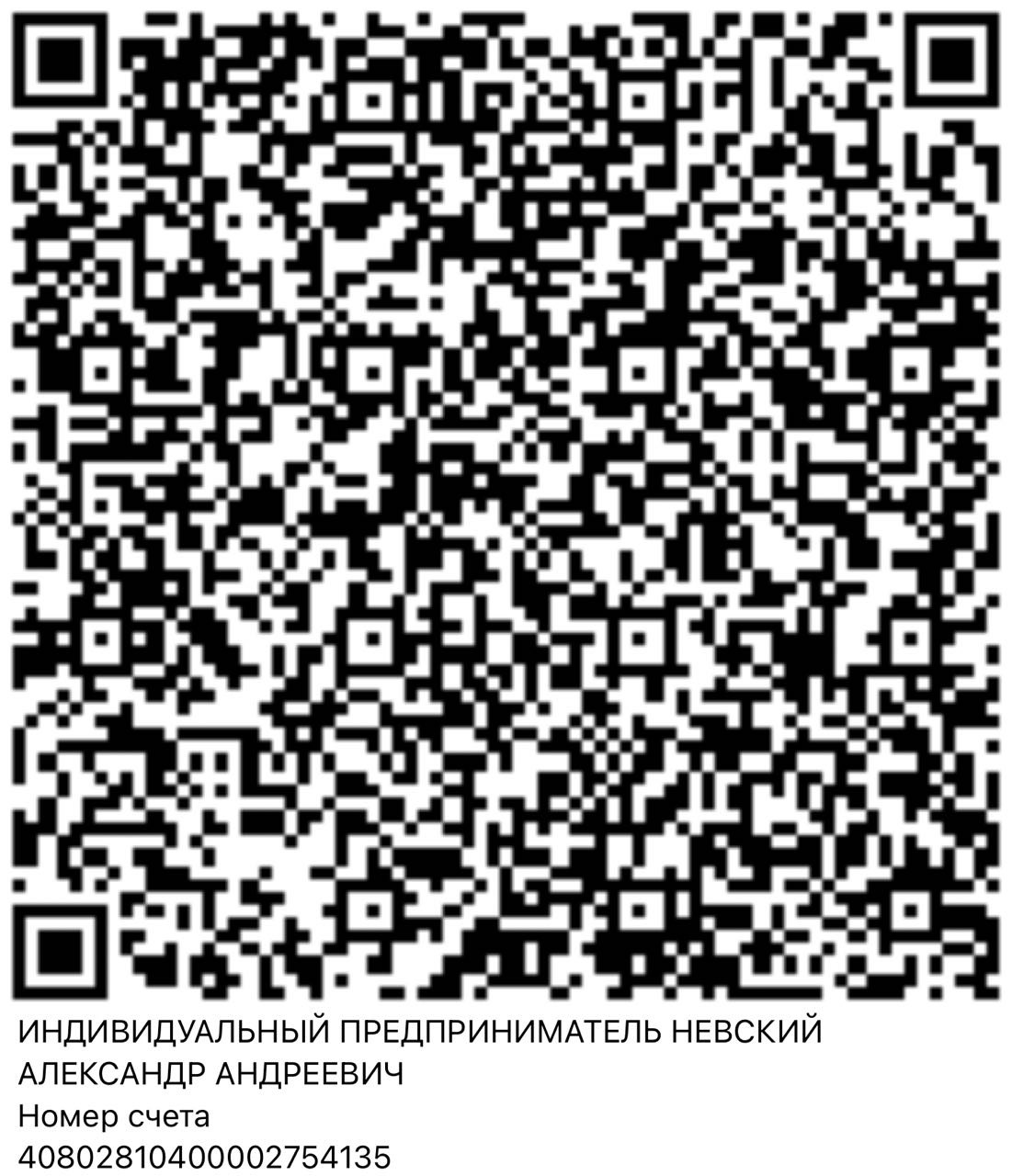 Заказчик Название организацииИНДИВИДУАЛЬНЫЙ ПРЕДПРИНИМАТЕЛЬ НЕВСКИЙ АЛЕКСАНДР АНДРЕЕВИЧ,Юридический адрес организации143500, РОССИЯ, МОСКОВСКАЯ ОБЛ, Г ИСТРА, УЛ ГЛАВНОГО КОНСТРУКТОРА В.И.АДАСЬКО, Д 2, КВ 102,ИНН772586197094,ОГРН321508100558126,Расчетный счет40802810400002754135,БанкАО "ТИНЬКОФФ БАНК",ИНН банка7710140679,БИК банка044525974,Корреспондентский счет банка30101810145250000974,Юридический адрес банкаМосква, 127287, ул. Хуторская 2-я, д. 38А, стр. 26Паспорт серия Название организацииИНДИВИДУАЛЬНЫЙ ПРЕДПРИНИМАТЕЛЬ НЕВСКИЙ АЛЕКСАНДР АНДРЕЕВИЧ,Юридический адрес организации143500, РОССИЯ, МОСКОВСКАЯ ОБЛ, Г ИСТРА, УЛ ГЛАВНОГО КОНСТРУКТОРА В.И.АДАСЬКО, Д 2, КВ 102,ИНН772586197094,ОГРН321508100558126,Расчетный счет40802810400002754135,БанкАО "ТИНЬКОФФ БАНК",ИНН банка7710140679,БИК банка044525974,Корреспондентский счет банка30101810145250000974,Юридический адрес банкаМосква, 127287, ул. Хуторская 2-я, д. 38А, стр. 26ВыданНазвание организацииИНДИВИДУАЛЬНЫЙ ПРЕДПРИНИМАТЕЛЬ НЕВСКИЙ АЛЕКСАНДР АНДРЕЕВИЧ,Юридический адрес организации143500, РОССИЯ, МОСКОВСКАЯ ОБЛ, Г ИСТРА, УЛ ГЛАВНОГО КОНСТРУКТОРА В.И.АДАСЬКО, Д 2, КВ 102,ИНН772586197094,ОГРН321508100558126,Расчетный счет40802810400002754135,БанкАО "ТИНЬКОФФ БАНК",ИНН банка7710140679,БИК банка044525974,Корреспондентский счет банка30101810145250000974,Юридический адрес банкаМосква, 127287, ул. Хуторская 2-я, д. 38А, стр. 26Адрес Название организацииИНДИВИДУАЛЬНЫЙ ПРЕДПРИНИМАТЕЛЬ НЕВСКИЙ АЛЕКСАНДР АНДРЕЕВИЧ,Юридический адрес организации143500, РОССИЯ, МОСКОВСКАЯ ОБЛ, Г ИСТРА, УЛ ГЛАВНОГО КОНСТРУКТОРА В.И.АДАСЬКО, Д 2, КВ 102,ИНН772586197094,ОГРН321508100558126,Расчетный счет40802810400002754135,БанкАО "ТИНЬКОФФ БАНК",ИНН банка7710140679,БИК банка044525974,Корреспондентский счет банка30101810145250000974,Юридический адрес банкаМосква, 127287, ул. Хуторская 2-я, д. 38А, стр. 26Телефон: Телефон: +7 (925) 49-55-777
Подпись______________________
Подпись ________________________ Невский А.А.